МКОУ Гвазденская СОШКонспекта урока по биологии 5 классТема «Бактерии»Учитель биологии : Леонтьева О.С.Цели урока:Образовательные: актуализировать знания учащихся о самой древней группе живых существ – бактериях; показать особенности строения, питания, размножения и распространения бактерий; показать многообразие форм бактерий; познакомить учащихся с особым отделом – цианобактериями.Воспитывать культуру поведения при групповой и индивидуальной работе.Формировать УУД.Личностные УУД: проявлять познавательный интерес к изучению бактерий; понимать: учебные задачи и стремиться их выполнить, свою успешность при изучении темы.Регулятивные УУД: самостоятельно определять цель учебной деятельности; осуществлять целенаправленный поиск ответов на поставленные вопросы; выполнять задания в соответствии с целью; самопроверку, взаимопроверку и корректировку учебного задания; выбирать тему проекта с помощью учителя; в ходе представления проекта учиться давать оценку его результатов.Коммуникативные УУД: формулировать собственные высказывания в рамках учебного диалога, используя термины; организовывать учебное взаимодействие в группе.Познавательные УУД: структурировать знания; анализировать текст и рисунки учебника; выбирать основания для сериации, объектов живой природы, сравнения роли бактерий-автотрофов и бактерий-гетеротрофов; создавать модель бактериальной клетки; представлять информацию в виде схем, таблиц; использовать информацию в проектной деятельности под руководством учителя-консультанта.Тип урока: урок введения нового материала.Формы работы учащихся: групповая и индивидуальная работа.Основные понятия: бактерии, прокариоты, эукариоты, автотрофы, гетеротрофы, цианобактерии.Ресурсы: учебник, рабочая тетрадь, таблица “Бактерии”; ЭОР текст “Общая характеристика бактерий”, гипертекст с иллюстрациями “Общая характеристика бактерий”, иллюстрации “Разнообразие форм бактерий”, “Типы питания бактерий”, видеофрагмент “Многообразие бактерий”, анимации “Питание бактерий”, “Размножение бактерий”, “Приспособленность бактерий к неблагоприятным условиям”, интерактивные задания “Составление схемы строения бактериальной клетки”, “Формы бактериальных клеток”, “Составление схемы “Питание цианобактерий”; презентация “Бактерии: строение и жизнедеятельность”; нарисованная на листе формата А3 мишень с четырьмя секторами “Моё настроение”, “Моя деятельность”, “Работа в группе”, “Деятельность учителя”.Структура и ход урока (продолжительность урока 45 минут).I. Актуализация знаний (5 мин).ВспомнитеУ каких организмов тело не состоит из клеток?На какие царства организмов делят живой мир?Какому учёному удалось увидеть мир микроскопических организмов, прежде скрытый от глаз человека?II. Мотивация к учебной деятельности (2 мин).Учитель организует работу учащихся на уроке, предлагает учащимся вспомнить известные сведения о бактериях.III. Формулирование темы урока, постановка цели (3 мин).Учитель подводит учащихся к формулировке темы урока, ставит цели (проблему): почему бактерии широко распространены на Земле и выживают в неблагоприятных условиях?IV. Изучение нового материала (20 мин).1. Общая характеристика бактерий.Учитель организует работу в группах по изучению бактерий, обращается с вопросами:Кто такие бактерии?Какая наука их изучает?Для ответов на поставленные вопросы предлагает учащимся проанализировать текст учебника со с. 39, текст ЭОР “Общая характеристика бактерий” и дать определение бактериям и науки, изучающей бактерии.http://files.school-collection.edu.ru/dlrstore/37bcf05e-1764-48e4-9b57-04800589f505/%5BBI6ZD_14-01%5D_%5BIL_01%5D.htmlВ ходе обсуждения учащиеся под руководством учителя записывают определения в тетради.Бактерии – примитивные одноклеточные организмы, в цитоплазме которых нет оформленного ядра. Ядерное вещество распределено по всей цитоплазме.Бактериология – раздел микробиологии, занимающийся изучением бактерий.Учитель обращается к учащимся с вопросом: можно ли увидеть бактерии? Для ответа на него просит учащихся прочитать текст о бактериях-гигантах на соответствующем слайде презентации (приложение 1): есть среди бактерий и настоящие гиганты, например пурпурная серобактерия – длиной до 1/20 мм. Пару таких бактерий вполне можно увидеть невооружённым глазом [4].Затем учащиеся анализируют ЭОР “Общая характеристика бактерий. Разнообразие форм бактерий”http://files.school-collection.edu.ru/dlrstore/41bc632e-9777-40f5-9975-8eaeeb6e96d0/%5BBIO6_07-50%5D_%5BTI_01%5D.htmЗаполняют в тетради схему “Формы бактерий” и зарисовывают их <рисунок 1>, сравнивают изображение схемы на соответствующем слайде презентации, при необходимости – корректируют.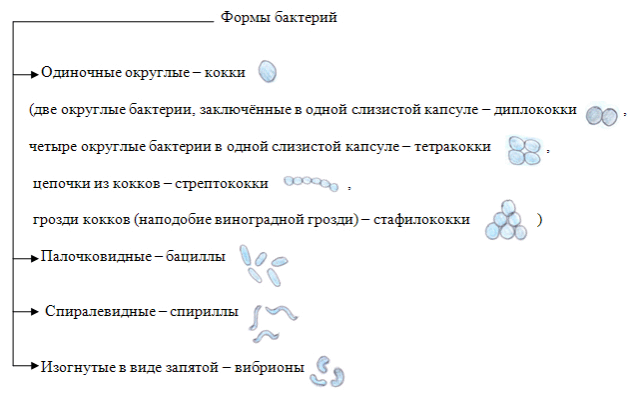 После заполнения схемы учащиеся анализируют текст со с.40 о выносливости и приспособленности бактерий к жизни в разнообразных условиях существования.2. Строение бактериальной клетки.Учитель демонстрирует учащимся таблицу “Бактерии”, предлагает проанализировать текст с. 40, 41, рисунок 33 “Строение бактерии”.Затем учитель предлагает учащимся зарисовать рисунок бактериальной клетки в тетради и подписать обозначения её частей <рисунок 2>, сравнить рисунок с изображённым на слайде презентации, в случае необходимости откорректировать его.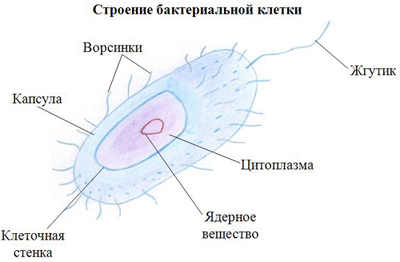 Далее учитель просит учащихся найти информацию на с. 41 о прокариотах и эукариотах, сформулировать определения этих понятий.Прокариоты – организмы, не имеющие оформленного ядра, молекула органического вещества не отделена от цитоплазмы, а прикреплена к клеточной мембране. Бактерии относятся к этой группе.Эукариоты – организмы, имеющие оформленное ядро с ядерной оболочкой. В группу эукариот входят растения, грибы, животные, в том числе человек.3. Процессы жизнедеятельности бактерий.Учащиеся анализируют текст учебника с. 41 о типах питания бактерий, рассматривают рисунок 34 “Цианобактерии в водоёме”, изучают особенности строения цианобактерий, содержащих хлорофилл, знакомятся с особенностями питания фотосинтезирующих бактерий, используя ЭОР “Питание бактерий”.IV.Закрепление.Работа с п.9 Ответы на вопросы после параграфа.V.Домашнее задание.Параграф №9. Подготовить сообщения о роли бактерий, творческое задание – составить кроссворд (учитель показывает образец).